Language Arts        Reading & Viewing	      Writing & Representing        Speaking & ListeningDon’t forget to READ EVERY DAY! And it would be awesome if you could write SOMETHING everyday  too (a list, a letter, a story, a book, …. There are so many reasons to write!MathPerimeter  is the distance around a shape.  If you haven’t already, watch the video on Brainpopjr on perimeter (https://jr.brainpop.com/math/measurement/perimeter/)Then try the practice sheet included at the end of this document.  It is from a site I belong to called Super Teacher Worksheets. Additional Math Activities/ Practice ideas:Practice skip counting by 3’s, 4’s and 5’s to 200With a partner, take turns rolling a dice 3 times each.  Who can create the greater 3 digit number?Dump out a jar of coins.  Practice counting how much money is in the jar.Set up a pretend store with your toys.  Make some pretend money.  Invite your siblings to shop at your store.  Practice adding up their purchases and making change.Measure objects around your house and in your yard.  Use a tape measure, or a ruler or create your own measuring device.Practice the 3 times table.  Review the 0, 1 and 2 times table.  (I sent your Math duotang home with your things from school so you should have your Multiplication Chart in that duotang for help.) 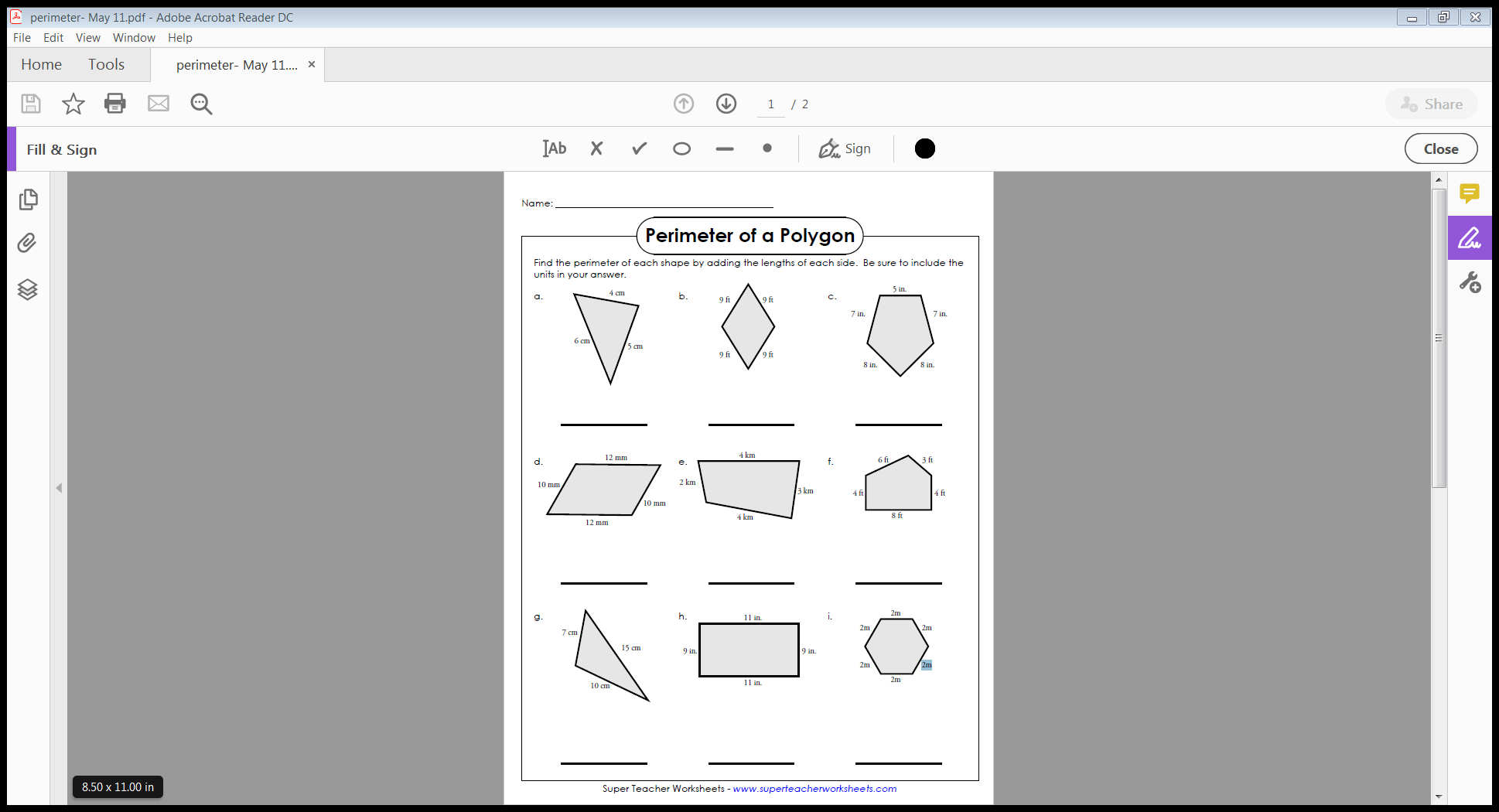 Connecting to the characters. After reading, write down how you relate to the characters.  Are any of them like you?  Or how are they different?Let’s try persuasive writing again this week. Here is a list of things that you would like to persuade (convince) someone at home that you would like to be able to do (Do cats or dogs make better pets? Should children be allowed to ground parents? Who is the best athlete?).Pick good vocabulary words from your story and roll a die or get someone to think of a number.  Play the vocabulary rock n’ roll game.  If you are reading a book without pictures, draw what you think the setting looks like.  If your book has pictures, draw what you would add to the setting.Pick from our list and write a persuasive writing piece include 2-3 reasons why you should be to do it.  Don’t forget your hook and a great ending!Go on a walk around with someone special.  Tell them what you see on your walk.  What do you they see?Reading response:Tell someone about the most important parts of the story and why you chose them.Write a different ending to the book that you are reading or a show that you are watching. Try a surprise ending. A surprise ending takes you where you didn’t expect to go.Tell someone what is your favourite bedtime story and why?  What is your favourite part?